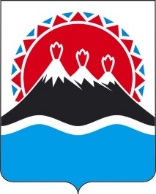 МИНИСТЕРСТВО СОЦИАЛЬНОГО БЛАГОПОЛУЧИЯ И СЕМЕЙНОЙ ПОЛИТИКИ КАМЧАТСКОГО КРАЯПРИКАЗВ соответствии с частью 3 статьи 21 Федерального закона от 31.07.2020 
№ 248-ФЗ «О государственном контроле (надзоре) и муниципальном контроле в Российской Федерации», приказом Министерства экономического развития Российской Федерации от 31.03.2021 № 151 «О типовых формах документов, используемых контрольным (надзорным) органом»,ПРИКАЗЫВАЮ:1. Утвердить следующие типовые формы документов, оформляемые при осуществлении регионального государственного контроля (надзора) в сфере социального обслуживания:1) Форму Решения о проведении инспекционного визита согласно приложению 1 к настоящему Приказу;2) Форму Решения о проведении документарной проверки согласно приложению 2 к настоящему Приказу;3) Форму Решения о проведении выездной проверки согласно приложению 3 к настоящему Приказу;4) Форму Задания на проведение контрольного (надзорного) мероприятия без взаимодействия с контролируемым лицом согласно приложению 4 к настоящему Приказу;5) Форму Задания на проведение профилактического визита согласно приложению 5 к настоящему Приказу;6) Форму Уведомления о проведении профилактического визита согласно приложению 6 к настоящему Приказу;7) Форму Уведомление о проведении контрольного мероприятия согласно приложению 7 к настоящему Приказу;8) Форму Акт инспекционного визита согласно приложению 8 к настоящему Приказу; 9) Форму Акт документарной проверки согласно приложению 9 к настоящему Приказу;10) Форму Акт выездной проверки согласно приложению 10 к настоящему Приказу;11) Форму Акт профилактического визита согласно приложению 11 к настоящему Приказу;12) Форму Акт о невозможности проведения контрольного (надзорного) мероприятия согласно приложению 12 к настоящему Приказу;13) Форму Предостережение о недопустимости нарушения обязательных требований согласно приложению 13 к настоящему Приказу;14) Форму Предписание об устранении выявленных нарушений согласно приложению 14 к настоящему Приказу.2. Признать утратившим силу приказ Министерства социального благополучия и семейной политики Камчатского края от 29.11.2021 № 1800-п «Об утверждении форм документов, используемых при осуществлении регионального государственного контроля (надзора) в сфере социального обслуживания, в том числе регионального государственного контроля (надзора) за обеспечением доступности для инвалидов объектов социальной инфраструктуры и предоставляемых социальных услуг».3. Настоящий приказ вступает в силу после дня его официального опубликования и распространяется на правоотношения, возникшие с 1 января 2024 года.Приложение 1 к приказу Министерства социальногоблагополучия и семейной политикиКамчатского краяСсылка на карточку мероприятия в едином реестре контрольных (надзорных) мероприятий: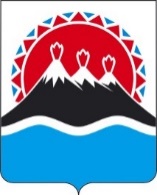 МИНИСТЕРСТВОСОЦИАЛЬНОГО БЛАГОПОЛУЧИЯ И СЕМЕЙНОЙ ПОЛИТИКИ КАМЧАТСКОГО КРАЯпл. Ленина 1, г. Петропавловск-Камчатский, 683040тел., факс 8 (4152) 425-680 (планового/внепланового)1. Решение принято:2. Решение принято на основании: в связи с:3. Инспекционный визит проводится в рамках4. На проведение инспекционного визита уполномочены:5. К проведению инспекционного визита привлекается (привлекаются):специалисты:6. Инспекционный визит проводится в отношении:7. Инспекционный визит проводится по адресу (местоположению):8. Контролируемое лицо:9. При проведении инспекционного визита совершаются следующие контрольные (надзорные) действия:10. Предметом инспекционного визита является:11. При проведении инспекционного визита применяются следующие проверочные листы:12. Инспекционный визит проводится в следующие сроки:с "__" ___________ ____ г., ____ час. _____ мин.по "__" ___________ ____ г., ____ час. _____ мин.Срок непосредственного взаимодействия с контролируемым лицом составляет не более:13. В целях проведения инспекционного визита контролируемому лицу необходимо представить следующие документы:14. Указание иных сведений: В случае несогласия с настоящим решением Вы можете обжаловать его в течение 30 календарных дней со дня получения информации о принятии обжалуемого решения (статья 40 Федерального закона «О государственном контроле (надзоре) и муниципальном контроле в Российской Федерации») с использованием единого портала государственных и муниципальных услуг (функций), перейдя по ссылке https://knd.gosuslugi.ru/ или с помощью QR-кода: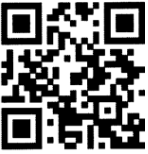 --------------------------------* Отметки размещаются после реализации указанных в них действий.Приложение 2 к приказу Министерства социальногоблагополучия и семейной политикиКамчатского краяСсылка на карточку мероприятия в едином реестре контрольных (надзорных) мероприятий:МИНИСТЕРСТВОСОЦИАЛЬНОГО БЛАГОПОЛУЧИЯ И СЕМЕЙНОЙ ПОЛИТИКИ КАМЧАТСКОГО КРАЯпл. Ленина 1, г. Петропавловск-Камчатский, 683040тел., факс 8 (4152) 425-680 (плановой/внеплановой)1. Решение принято:2. Решение принято на основании: в связи с:3. Документарная проверка проводится в рамках  4. Для проведения документарной проверки уполномочены:5. К проведению документарной проверки привлекается (привлекаются):эксперты (экспертные организации):6. Документарная проверка проводится в отношении:7. Документарная проверка проводится по адресу (местоположению):8. Контролируемое лицо:9. При проведении документарной проверки совершаются следующие контрольные (надзорные) действия:10. Предметом документарной проверки является:11. При проведении документарной проверки применяются следующие проверочные листы:12. Документарная проверка проводится в следующие сроки:с «__» ___________ ____ г., ____ час. _____ мин.по «__» ___________ ____ г., ____ час. _____ мин.сроком на 	    рабочих дней.13. В целях проведения документарной проверки контролируемому лицу необходимо представить следующие документы:14. Указание иных сведений: В случае несогласия с настоящим решением Вы можете обжаловать его в течение 30 календарных дней со дня получения информации о принятии обжалуемого решения (статья 40 Федерального закона «О государственном контроле (надзоре) и муниципальном контроле в Российской Федерации») с использованием единого портала государственных и муниципальных услуг (функций), перейдя по ссылке https://knd.gosuslugi.ru/ или с помощью QR-кода:--------------------------------* Отметки размещаются после реализации указанных в них действий.Приложение 3 к приказу Министерства социальногоблагополучия и семейной политикиКамчатского краяСсылка на карточку мероприятия в едином реестре контрольных (надзорных) мероприятий:МИНИСТЕРСТВОСОЦИАЛЬНОГО БЛАГОПОЛУЧИЯ И СЕМЕЙНОЙ ПОЛИТИКИ КАМЧАТСКОГО КРАЯпл. Ленина 1, г. Петропавловск-Камчатский, 683040тел., факс 8 (4152) 425-680 (плановой/внеплановой)1. Решение принято:2. Решение принято на основании: в связи с:3. Выездная проверка проводится в рамках  4. Для проведения выездной проверки уполномочены:5. К проведению выездной проверки привлекается (привлекаются):специалисты:эксперты (экспертные организации):6. Выездная проверка проводится в отношении:7. Выездная проверка проводится по адресу (местоположению):8. Контролируемое лицо:9. При проведении выездной проверки совершаются следующие контрольные (надзорные) действия:10. Предметом выездной проверки является:11. При проведении выездной проверки применяются следующие проверочные листы:12. Выездная проверка проводится в следующие сроки:с «__» ___________ ____ г., ____ час. _____ мин.по «__» ___________ ____ г., ____ час. _____ мин.Срок непосредственного взаимодействия с контролируемым лицом составляет не более:13. В целях проведения выездной проверки контролируемому лицу необходимо представить следующие документы:14. Указание иных сведений: В случае несогласия с настоящим решением Вы можете обжаловать его в течение 30 календарных дней со дня получения информации о принятии обжалуемого решения (статья 40 Федерального закона «О государственном контроле (надзоре) и муниципальном контроле в Российской Федерации») с использованием единого портала государственных и муниципальных услуг (функций), перейдя по ссылке https://knd.gosuslugi.ru/ или с помощью QR-кода:--------------------------------* Отметки размещаются после реализации указанных в них действий.Приложение 4 к приказу Министерства социальногоблагополучия и семейной политикиКамчатского краяМИНИСТЕРСТВОСОЦИАЛЬНОГО БЛАГОПОЛУЧИЯ И СЕМЕЙНОЙ ПОЛИТИКИ КАМЧАТСКОГО КРАЯпл. Ленина 1, г. Петропавловск-Камчатский, 683040тел., факс 8 (4152) 425-680Задание на проведение контрольного (надзорного) мероприятия без взаимодействия с контролируемым лицом № ______                                                                                              «      »                                  .                 г.1. Правовые основания проведения контрольного (надзорного) мероприятия без взаимодействия с контролируемым лицом: 
часть 3 статьи 56, часть 2 статьи 57 Федерального  закона  от  31.07.2020  
№  248-ФЗ «О государственном контроле(надзоре)  и  муниципальном контроле в Российской Федерации», части 79 Постановления Правительства Камчатского края от 30.09.2021 № 412-П «Об утверждении Положения об осуществлении регионального государственного контроля (надзора) в сфере социального обслуживания в Камчатском крае».2. Вид контрольного мероприятия без взаимодействия с контролируемым лицом:  3. Контрольное мероприятие без взаимодействия с контролируемым лицомпроводится:4. Должностные лица Министерства социального благополучия и семейной политики Камчатского края, уполномоченные на проведение контрольного (надзорного) мероприятия без взаимодействия с контролируемым лицом с контролируемым лицом:5. К проведению контрольного мероприятия без взаимодействия с контролируемым лицом в качестве экспертов (экспертной организации)/специалистов привлекаются следующие лица (для выездного обследования):6. Объект (объекты) контроля, в отношении которого (которых) проводится контрольное мероприятие без взаимодействия с контролируемым лицом:(указываются фамилия, имя, отчество (при наличии) гражданина или наименование организации, их индивидуальные номера налогоплательщика, адрес организации (ее филиалов, представительств, обособленных структурных подразделений), ответственных за соответствие обязательным требованиям объекта контроля, в отношении которого проводится контрольное (надзорное) мероприятие без взаимодействия с контролируемым лицом)7. Даты начала и окончания проведения контрольного (надзорного) мероприятия без взаимодействия с контролируемым лицом: с ______________________ по _________________________.(дата начала проведения)                                      (дата окончания проведения)8. Акт с результатами проведенного контрольного мероприятия без взаимодействия с контролируемым лицом составить не позднее 
«___» _________ 20__г.С заданием ознакомлены:Приложение 5 к приказу Министерства социальногоблагополучия и семейной политикиКамчатского краяМИНИСТЕРСТВОСОЦИАЛЬНОГО БЛАГОПОЛУЧИЯ И СЕМЕЙНОЙ ПОЛИТИКИ КАМЧАТСКОГО КРАЯпл. Ленина 1, г. Петропавловск-Камчатский, 683040тел., факс 8 (4152) 425-680ЗАДАНИЕ № ______ на проведение профилактического визита                                                                                              «      »                                  .                г.1. Правовые основания проведения профилактического визита: 
часть 1 статьи 52 Федерального закона от 31.07.2020 № 248-ФЗ 
«О государственном контроле (надзоре) и муниципальном контроле в Российской Федерации».2. Должностные лица Министерства социального благополучия и семейной политики Камчатского края, уполномоченные на проведение профилактического визита с контролируемым лицом:3. Профилактический визит проводится в отношении:4. Предмет профилактического визита:5. Даты начала и окончания проведения профилактического визита: с ______________________ по ____________________________.(дата начала проведения)                                      (дата окончания проведения)6. Место проведения профилактического визита:7. Акт с результатами проведенного профилактического визита составить не позднее «___» _________ 20__г.С заданием ознакомлены:Приложение 6 к приказу Министерства социальногоблагополучия и семейной политикиКамчатского краяМИНИСТЕРСТВОСОЦИАЛЬНОГО БЛАГОПОЛУЧИЯ И СЕМЕЙНОЙ ПОЛИТИКИ КАМЧАТСКОГО КРАЯпл. Ленина 1, г. Петропавловск-Камчатский, 683040тел., факс 8 (4152) 425-680Уведомлениеконтролируемого лица о проведении профилактического визитаот «__» ____________ г. № ______ Руководствуясь требованиями статьи 52 Федерального закона от 31.07.2020 № 248-ФЗ «О государственном контроле (надзоре) и муниципальном контроле в Российской Федерации» (далее– Федеральный закон № 248-ФЗ), на основании:в отношении контролируемого лица:с «    »                  20    г. по «    »                   20    г.будет проведен профилактический визит в форме профилактической беседыпо адресу: ссылка для подключения:Профилактический визит проводится в рамках осуществления регионального государственного контроля (надзора) в сфере социального обслуживания на территории Камчатского края.На проведения профилактического визита уполномочен(ы):На   основании   части   6   статьи 52 Федерального закона № 248-ФЗ контролируемое лицо вправе отказаться от проведения профилактического визита, уведомив об этом Министерство социального благополучия и семейной политики Камчатского края (далее – Министерство) не позднее чем за 3 (три) рабочих дня до даты его проведения.Уведомление   об   отказе   от   проведения   профилактического визита направляется в Министерство в письменном виде по адресу: Просим руководителя юридического лица/ индивидуального предпринимателя лично   присутствовать   при   проведении   профилактического визита либо обеспечить    присутствие    уполномоченного   представителя   с   наличием доверенности.Приложение 7 к приказу Министерства социальногоблагополучия и семейной политикиКамчатского краяМИНИСТЕРСТВОСОЦИАЛЬНОГО БЛАГОПОЛУЧИЯ И СЕМЕЙНОЙ ПОЛИТИКИ КАМЧАТСКОГО КРАЯпл. Ленина 1, г. Петропавловск-Камчатский, 683040тел., факс 8 (4152) 425-680Уведомлениеконтролируемого лица о проведении контрольного (надзорного) мероприятияот "__" ____________ г. № ___ Уведомляем, что в соответствии с решением Министерства социального благополучия и семейной политики Камчатского края от «    »                 20     г. №       (далее – Решение), руководствуясь требованиями Федерального закона от 31.07.2020 № 248-ФЗ «О государственном контроле (надзоре) и муниципальном контроле в Российской Федерации», на основании:в отношении контролируемого лица:с «    »                  20    г. по «    »                   20    г.будет проводиться:Предметом контрольного (надзорного) мероприятия является:На проведение контрольного (надзорного) мероприятия уполномочен(ы):Копия решения прилагается к настоящему уведомлению.В соответствии с требованиями Федерального закона от 31.07.2020 
№ 248-ФЗ «О государственном контроле (надзоре) и муниципальном контроле в Российской Федерации» при проведении контрольного (надзорного) мероприятия обеспечивается присутствие контролируемого лица либо его представителя (полномочия представителя контролируемого лица должны быть подтверждены соответствующей доверенностью, распорядительным документом организации или иным документом, оформленным в соответствии с законодательством Российской Федерации). Уклонение контролируемого лица от проведения контрольного (надзорного) мероприятия или воспрепятствование его проведению влечет ответственность, установленную действующим законодательством.Уведомление с приложением копии решения вручено:Уведомление с приложением корреспонденцией с уведомлением:«    »                       20     г.Приложение 8 к приказу Министерства социальногоблагополучия и семейной политикиКамчатского краяСсылка на карточку мероприятия в едином реестре контрольных (надзорных) мероприятий:МИНИСТЕРСТВОСОЦИАЛЬНОГО БЛАГОПОЛУЧИЯ И СЕМЕЙНОЙ ПОЛИТИКИ КАМЧАТСКОГО КРАЯпл. Ленина 1, г. Петропавловск-Камчатский, 683040тел., факс 8 (4152) 425-680«     »                                              г.,          час.        мин. №      .1. Инспекционный визит проведен в соответствии с решением:2. Инспекционный визит проведен в рамках:3. Инспекционный визит проведен:4. К проведению инспекционного визита были привлечены:специалисты:5. Инспекционный визит проведен в отношении: 6. Инспекционный визит был проведен по адресу (местоположению):7. Контролируемое лицо:  8. Инспекционный визит проведен в следующие сроки:с   «    »                                     г.,           час.        мин.по «    »                                     г.,           час.        мин.Срок непосредственного взаимодействия с контролируемым лицом составил:9. При проведении инспекционного визита совершены следующие контрольные (надзорные) действия:10. При проведении инспекционного визита были рассмотрены следующие документы и сведения:11. По результатам инспекционного визита установлено: 12. К настоящему акту прилагаются:В случае несогласия с настоящим решением Вы можете обжаловать его 
в течение 30 календарных дней со дня получения информации о принятии обжалуемого решения (статья 40 Федерального закона «О государственном контроле (надзоре) и муниципальном контроле в Российской Федерации») с использованием единого портала государственных и муниципальных услуг (функций), перейдя по ссылке https://knd.gosuslugi.ru/ или с помощью QR-кода: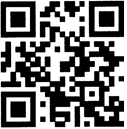 * Отметки размещаются после реализации указанных в них действий.Приложение 9 к приказу Министерства социальногоблагополучия и семейной политикиКамчатского краяСсылка на карточку мероприятия в едином реестре контрольных (надзорных) мероприятий:МИНИСТЕРСТВОСОЦИАЛЬНОГО БЛАГОПОЛУЧИЯ И СЕМЕЙНОЙ ПОЛИТИКИ КАМЧАТСКОГО КРАЯпл. Ленина 1, г. Петропавловск-Камчатский, 683040тел., факс 8 (4152) 425-680«     »                                              г.,          час.        мин. №      .1. Документарная проверка проведена в соответствии с решением:2. Документарная проверка проведена в рамках:3. Документарная проверка проведена:4. К проведению документарной проверки были привлечены:эксперты (экспертные организации):5. Документарная проверка проведена в отношении: 6. Документарная проверка была проведена по адресу (местоположению):7. Контролируемое лицо:  8. Документарная проверка проведена в следующие сроки:с   «    »                                     г.,           час.        мин.по «    »                                     г.,           час.        мин.в срок проведения документарной проверки не включены:1) период с момента направления контролируемому лицу требования представить необходимые для рассмотрения в ходе документарной проверки документы до момента представления указанных в требовании документов, который составил:с   «    »                                     г.,           час.        мин.по «    »                                     г.,           час.        мин.2) период с момента направления контролируемому лицу информации о выявлении ошибок и (или) противоречий в представленных контролируемым лицом документах либо о несоответствии сведений, содержащихся в этих документах, сведениям, содержащимся в имеющихся у контрольного (надзорного) органа документах и (или) полученным при осуществлении государственного контроля (надзора), муниципального контроля, и требования представить необходимые пояснения в письменной форме до момента представления указанных пояснений в контрольный (надзорный) орган:с   «    »                                     г.,           час.        мин.по «    »                                     г.,           час.        мин.Проведение документарной проверки приостанавливалось в связи с:с   «    »                                     г.,           час.        мин.по «    »                                     г.,           час.        мин.Срок непосредственного взаимодействия с контролируемым лицом составил:9. При проведении документарной проверки совершены следующие контрольные (надзорные) действия:10. При проведении документарной проверки проверочные листы не применялись.11. При проведении документарной проверки были рассмотрены следующие документы и сведения:12. По результатам документарной проверки установлено: 12. К настоящему акту прилагаются:В случае несогласия с настоящим решением Вы можете обжаловать его 
в течение 30 календарных дней со дня получения информации о принятии обжалуемого решения (статья 40 Федерального закона «О государственном контроле (надзоре) и муниципальном контроле в Российской Федерации») с использованием единого портала государственных и муниципальных услуг (функций), перейдя по ссылке https://knd.gosuslugi.ru/ или с помощью QR-кода:* Отметки размещаются после реализации указанных в них действий.Приложение 10 к приказу Министерства социальногоблагополучия и семейной политикиКамчатского краяСсылка на карточку мероприятия в едином реестре контрольных (надзорных) мероприятий:МИНИСТЕРСТВОСОЦИАЛЬНОГО БЛАГОПОЛУЧИЯ И СЕМЕЙНОЙ ПОЛИТИКИ КАМЧАТСКОГО КРАЯпл. Ленина 1, г. Петропавловск-Камчатский, 683040тел., факс 8 (4152) 425-680«     »                                              г.,          час.        мин. №        .1. Выездная проверка проведена в соответствии с решением:2. Выездная проверка проведена в рамках:3. Выездная проверка проведена:4. К проведению выездной проверки были привлечены:эксперты (экспертные организации):специалисты:5. Выездная проверка проведена в отношении: 6. Выездная проверка была проведена по адресу (местоположению):7. Контролируемое лицо:  8. Выездная проверка проведена в следующие сроки:с   «    »                                     г.,           час.        мин.по «    »                                     г.,           час.        мин.Проведение выездной проверки приостанавливалось в связи с:с   «    »                                     г.,           час.        мин.по «    »                                     г.,           час.        мин.Срок непосредственного взаимодействия с контролируемым лицом составил:9. При проведении выездной проверки совершены следующие контрольные (надзорные) действия:10. При проведении выездной проверки были рассмотрены следующие документы и сведения:11. По результатам выездной проверки установлено: 12. К настоящему акту прилагаются:В случае несогласия с настоящим решением Вы можете обжаловать его 
в течение 30 календарных дней со дня получения информации о принятии обжалуемого решения (статья 40 Федерального закона «О государственном контроле (надзоре) и муниципальном контроле в Российской Федерации») с использованием единого портала государственных и муниципальных услуг (функций), перейдя по ссылке https://knd.gosuslugi.ru/ или с помощью QR-кода:* Отметки размещаются после реализации указанных в них действий.Приложение 11 к приказу Министерства социальногоблагополучия и семейной политикиКамчатского краяМИНИСТЕРСТВОСОЦИАЛЬНОГО БЛАГОПОЛУЧИЯ И СЕМЕЙНОЙ ПОЛИТИКИ КАМЧАТСКОГО КРАЯпл. Ленина 1, г. Петропавловск-Камчатский, 683040тел., факс 8 (4152) 425-680АКТ профилактического визита№ ___                                                                                            «      »                                .                   г.В соответствии с заданием на проведение профилактического визита от «___» __________ 20__г. №___ в рамках осуществления регионального государственного контроля (надзора) в сфере социального обслуживания на основании:Был проведен профилактический визит в отношении:Дата проведения профилактического визита: «___» __________ 20__г.Профилактический визит проведен в форме профилактической беседыпо адресу: Лицо(а) проводившее(ие) обязательный профилактический визит:При проведении профилактического визита присутствовал(и):В ходе проведения профилактического визита выявлены нарушения обязательных требований, сведения о готовящихся нарушениях обязательных требований или признаках нарушений обязательных требований (с указанием положений нормативных актов):В ходе проведения профилактического визита контролируемое лицо проинформировано об обязательных требованиях, предъявляемых к деятельности контролируемого лица, либо к принадлежащим ему объектам контроля, их соответствии критериям риска, основаниях и о рекомендуемых способах снижения категории риска, а также о видах, содержании и об интенсивности контрольных (надзорных) мероприятий, проводимых в отношении объекта контроля.Подпись(и) должностного(ых) лиц(а), проводившего(их) профилактический визит:С актом профилактического визита ознакомлен(а), экземпляр акта получил(а):Приложение 12 к приказу Министерства социальногоблагополучия и семейной политикиКамчатского краяМИНИСТЕРСТВОСОЦИАЛЬНОГО БЛАГОПОЛУЧИЯ И СЕМЕЙНОЙ ПОЛИТИКИ КАМЧАТСКОГО КРАЯпл. Ленина 1, г. Петропавловск-Камчатский, 683040тел., факс 8 (4152) 425-680«     »                                              г.,          час.        мин. №      .1. В соответствии с решением:2. В рамках:3.  Назначено проведение                                                                           проверки. 4. По адресу:5. Контролируемое лицо:  6. Настоящий Акт о невозможности проведения проверки составлен:на основании следующего:Вышеописанные обстоятельства подтверждаются следующим:7. К настоящему акту прилагаются:Приложение 13 к приказу Министерства социальногоблагополучия и семейной политикиКамчатского краяСсылка на карточку мероприятия в едином реестре контрольных (надзорных) мероприятий:МИНИСТЕРСТВОСОЦИАЛЬНОГО БЛАГОПОЛУЧИЯ И СЕМЕЙНОЙ ПОЛИТИКИ КАМЧАТСКОГО КРАЯпл. Ленина 1, г. Петропавловск-Камчатский, 683040тел., факс 8 (4152) 425-680Предостережение о недопустимости нарушения обязательных требованийот «     »                                              г.,          час.        мин. №        .1.                                                                                                                                   .2. При осуществлении                                                                                                .поступили сведения о следующих действиях (бездействии):3. Указанные действия (бездействие) могут привести/приводят к нарушениям следующих обязательных требований:4. В соответствии с частью 1 статьи 49 Федерального закона от 31 июля 2020 г. № 248-ФЗ «О государственном контроле (надзоре) и муниципальном контроле в Российской Федерации»ОБЪЯВЛЯЕМ ПРЕДОСТЕРЕЖЕНИЕо недопустимости нарушения обязательных требованийи предлагаем:5. Вы вправе подать возражение на данное предостережение в порядке, установленномПриложение 14 к приказу Министерства социальногоблагополучия и семейной политикиКамчатского краяМИНИСТЕРСТВОСОЦИАЛЬНОГО БЛАГОПОЛУЧИЯ И СЕМЕЙНОЙ ПОЛИТИКИ КАМЧАТСКОГО КРАЯпл. Ленина 1, г. Петропавловск-Камчатский, 683040тел., факс 8 (4152) 425-680Предписаниеоб устранении выявленных нарушенийот «     »                                              г.1. Предписание выдано по итогам проведения контрольного мероприятия в соответствии с решением:2. При осуществлении                                                                                                .3. Контрольное мероприятие проведено:4. К проведению документарной проверки были привлечены:эксперты (экспертные организации):специалисты:5. Контрольное мероприятие проведено в отношении:по адресу (местоположению):6. Контролируемые лица:7. В ходе проведения контрольного мероприятия выявлены следующие нарушения:Министерство социального благополучия и семейной политики Камчатского края (далее – Министерство)ПРЕДПИСЫВАЕТустранить предусмотренные пунктом 7 настоящего Предписания нарушения / провести мероприятия по предотвращению причинения вреда (ущерба) охраняемым законом ценностям в срок до                                      .О результатах исполнения настоящего Предписания следует проинформировать Министерство в письменной форме по адресу:                                    с приложением копий подтверждающих документов до 
«__» ___________20___г.Настоящее Предписание может быть обжаловано в установленном законом порядке.                                      ────────────────────────────── * Отметки размещаются после реализации указанных в них действий.[Дата регистрации] № [Номер документа]г. Петропавловск-КамчатскийОб утверждении форм документов, используемых при осуществлении регионального государственного контроля (надзора) в сфере социального обслуживания на территории Камчатского краяИ.о. Министра социального благополучия и семейной политики Камчатского края[горизонтальный штамп подписи 1]Ю.О. Гореловаот[REGDATESTAMP]№[REGNUMSTAMP]Отметка о размещении (дата и учетный номер) сведений об инспекционном визите в едином реестре контрольных (надзорных) мероприятийQR-код, обеспечивающий переход на страницу в информационно-телекоммуникационной сети «Интернет», содержащую запись единого реестра контрольных (надзорных) мероприятий о профилактическом мероприятии, контрольном (надзорном) мероприятии в едином реестре контрольных (надзорных) мероприятий, в рамках которого составлен соответствующий документОтметка о согласовании или несогласовании (дата и реквизиты) проведения инспекционного визита с органами прокуратуры (при необходимости)*(место принятия решения)Решение о проведении инспекционного визита от «»г.,час.мин. №(наименование должности, фамилия, имя, отчество (при наличии) руководителя (заместителя руководителя) контрольного (надзорного) органа или иного должностного лица контрольного (надзорного) органа, уполномоченного в соответствии с положением о виде государственного контроля (надзора) на принятие решений о проведении инспекционного визита)(указывается пункт части 1 или часть 3 статьи 57 Федерального закона «О государственном контроле (надзоре) и муниципальном контроле в Российской Федерации»)(указываются: 1) для пункта 1 части 1 статьи 57 Федерального закона «О государственном контроле (надзоре) и муниципальном контроле в Российской Федерации»: 1.1) сведения о причинении вреда (ущерба) охраняемым законом ценностям (источник сведений, изложение сведений, охраняемые законом ценности); 1.2) сведения об угрозе причинения вреда (ущерба) охраняемым законом ценностям (источник сведений, изложение сведений, обоснование наличия угрозы причинения вреда (ущерба), охраняемые законом ценности); 1.3) соответствие объекта контроля параметрам, утвержденным индикаторами риска нарушения обязательных требований, или отклонение объекта контроля от таких параметров (источник сведений, изложение сведений, ссылка на утвержденные индикаторы риска нарушения обязательных требований); (при изложении источников сведений персональные данные граждан, направивших обращения (заявления) в контрольный (надзорный) орган, не приводятся); 2) для пункта 2 части 1 статьи 57 Федерального закона «О государственном контроле (надзоре) и муниципальном контроле в Российской Федерации»: ссылка на утвержденный ежегодный план проведения плановых контрольных (надзорных) мероприятий, содержащиеся в нем сведения об инспекционном визите; 3) для пункта 3 части 1 статьи 57 Федерального закона «О государственном контроле (надзоре) и муниципальном контроле в Российской Федерации»: 3.1) ссылка на поручение Президента Российской Федерации, приказ (распоряжение) контрольного (надзорного) органа об организации выполнения поручения Президента Российской Федерации (при наличии); 3.2) ссылка на поручение Председателя Правительства Российской Федерации, приказ (распоряжение) контрольного (надзорного) органа об организации выполнения поручения Председателя Правительства Российской Федерации (при наличии); 3.3) ссылка на поручение Заместителя Председателя Правительства Российской Федерации о проведении контрольных (надзорных) мероприятий в отношении конкретного контролируемого лица, приказ (распоряжение) контрольного (надзорного) органа об организации выполнения поручения Заместителя Председателя Правительства Российской Федерации (при наличии); 4) для пункта 4 части 1 статьи 57 Федерального закона «О государственном контроле (надзоре) и муниципальном контроле в Российской Федерации»: ссылка на требование прокурора о проведении инспекционного визита в рамках надзора за исполнением законов, соблюдением прав и свобод человека и гражданина по поступившим в органы прокуратуры материалам и обращениям; 5) для пункта 5 части 1 статьи 57 Федерального закона «О государственном контроле (надзоре) и муниципальном контроле в Российской Федерации»: ссылка на решение контрольного (надзорного) органа об устранении выявленных нарушений обязательных требований, ссылка на наступление срока его исполнения; 6) для пункта 6 части 1 статьи 57 Федерального закона «О государственном контроле (надзоре) и муниципальном контроле в Российской Федерации»: ссылка на утвержденную программу проверок и указанное в ней событие, наступление которого влечет проведение инспекционного визита; 7) для части 3 статьи 57 Федерального закона «О государственном контроле (надзоре) и муниципальном контроле в Российской Федерации»: поступившая от контролируемого лица информация об устранении нарушений обязательных требований, выявленных в рамках процедур периодического подтверждения соответствия (компетентности), осуществляемых в рамках разрешительных режимов, предусматривающих бессрочный характер действия соответствующих разрешений)(наименование вида контроля (надзора)(указываются фамилии, имена, отчества (при наличии), должности инспектора (инспекторов, в том числе руководителя группы инспекторов), уполномоченного (уполномоченных) на проведение инспекционного визита)(указываются фамилии, имена, отчества (при наличии), должности специалистов);(указывается объект контроля в соответствии с положением о виде контроля):1) деятельность, действия (бездействие) поставщиков социальных услуг, в рамках которых должны соблюдаться обязательные требования, в том числе предъявляемые к поставщикам социальных услуг, осуществляющим деятельность, действия (бездействие);2) результаты деятельности поставщиков социальных услуг, в том числе услуги, к которым предъявляются обязательные требования;3) документы и сведения, содержащиеся на официальных сайтах поставщиков социальных услуг в информационно-телекоммуникационной сети "Интернет", а также здания, помещения, территории, оборудование, устройства, материалы и другие объекты, которыми поставщики социальных услуг владеют и (или) пользуются и к которым предъявляются обязательные требования (далее - производственные объекты)(указываются адрес (местоположение) места осуществления контролируемым лицом деятельности или адрес (местоположения) нахождения иных объектов контроля, в отношении которых проводится инспекционный визит)(указываются фамилия, имя, отчество (при наличии) гражданина или наименование организации, их индивидуальные номера налогоплательщика, адрес организации (ее филиалов, представительств, обособленных структурных подразделений), ответственных за соответствие обязательным требованиям объекта контроля, в отношении которого проводится инспекционный визит)(указываются контрольные (надзорные) действия: 1) осмотр; 2) опрос; 3) получение письменных объяснений; 4) инструментальное обследование; 5) истребование документов, которые в соответствиис обязательными требованиями должны находиться в месте нахождения (осуществления деятельности) контролируемого лица (его филиалов, представительств, обособленных структурных подразделений) либо объекта контроля)(указываются соблюдение обязательных требований/соблюдение требований/исполнение решений:1) ссылки на нормативные правовые акты и их структурные единицы, содержащие обязательные требования, соблюдение которых является предметом инспекционного визита;2) ссылки на разрешительные документы и содержащиеся в них требования, соблюдение (реализация) которых является предметом инспекционного визита; 3) ссылки на документы, исполнение которых является необходимым в соответствии с законодательством Российской Федерации, и содержащиеся в них требования, соблюдение которых является предметом инспекционного визита; 4) ссылки на ранее принятые по результатам контрольных (надзорных) мероприятий решения, исполнение которых является предметом инспекционного визита)(указываются проверочные листы, их структурные единицы (если проверочный лист применяется не в полном объеме) с реквизитами актов, их утверждающих, либо указывается, что проверочные листы не применяются)(указывается срок (часы, минуты), в пределах которого осуществляется непосредственное взаимодействие с контролируемым лицом)(указывается контролируемое лицо (гражданин, организация) и перечень документов, которыев соответствии с обязательными требованиями должны находиться в месте нахождения (осуществления деятельности) контролируемого лица (его филиалов, представительств, обособленных структурных подразделений) либо объекта контроля и представление которых необходимо для проведения инспекционного визита)(указываются иные сведения, предусмотренные положением о виде контроля)(должность, фамилия, инициалы руководителя, заместителя руководителя органа контроля, иного должностного лица, принявшего решение о проведении инспекционного визита)(подпись)(фамилия, имя, отчество (при наличии) и должность должностного лица, непосредственно подготовившего проект решения, контактный телефон, электронный адрес (при наличии)Отметка об ознакомлении или об отказе от ознакомления (дата и время) контролируемого лица или его представителя с решением о проведении инспекционного визита *Отметка о направлении решения в электронном виде (адрес электронной почты), в том числе через личный кабинет на специализированном электронном портале *от[REGDATESTAMP]№[REGNUMSTAMP]Отметка о размещении (дата и учетный номер) сведений о документарной проверке в едином реестре контрольных (надзорных) мероприятийQR-код, обеспечивающий переход на страницу в информационно-телекоммуникационной сети «Интернет», содержащую запись единого реестра контрольных (надзорных) мероприятий о профилактическом мероприятии, контрольном (надзорном) мероприятии в едином реестре контрольных (надзорных) мероприятий, в рамках которого составлен соответствующий документ(место принятия решения)Решение о проведении документарной проверки от «»г.,час.мин. №(указывается наименование должности, фамилия, имя, отчество (при наличии) руководителя (заместителя руководителя) контрольного (надзорного) органа или иного должностного лица контрольного (надзорного) органа, уполномоченного в соответствии с положением о виде государственного контроля (надзора) на принятие решений о проведении контрольных (надзорных) мероприятий)(указывается пункт части 1 статьи 57 Федерального закона «О государственном контроле (надзоре)и муниципальном контроле в Российской Федерации»)(указываются: 1) для пункта 1 части 1 статьи 57 Федерального закона «О государственном контроле (надзоре) и муниципальном контроле в Российской Федерации»: 1.1) сведения о причинении вреда (ущерба) охраняемым законом ценностям (источник сведений, изложение сведений, охраняемые законом ценности); 1.2) сведения об угрозе причинения вреда (ущерба) охраняемым законом ценностям (источник сведений, изложение сведений, обоснование наличия угрозы причинения вреда (ущерба), охраняемые законом ценности); 1.3) соответствие объекта контроля параметрам, утвержденным индикаторами риска нарушения обязательных требований, или отклонение объекта контроля от таких параметров (источник сведений, изложение сведений, ссылка на утвержденные индикаторы риска нарушения обязательных требований); (при изложении источников сведений персональные данные граждан, направивших обращения (заявления) в контрольный (надзорный) орган, не приводятся); 2) для пункта 2 части 1 статьи 57 Федерального закона «О государственном контроле (надзоре) и муниципальном контроле в Российской Федерации»: ссылка на утвержденный ежегодный план проведения плановых контрольных (надзорных) мероприятий, содержащиеся в нем сведения о документарной проверке;3) для пункта 3 части 1 статьи 57 Федерального закона «О государственном контроле (надзоре) и муниципальном контроле в Российской Федерации»: 3.1) ссылка на поручение Президента Российской Федерации, приказ (распоряжение) контрольного (надзорного) органа об организации выполнения поручения Президента Российской Федерации (при наличии); 3.2) ссылка на поручение Председателя Правительства Российской Федерации, приказ (распоряжение) контрольного надзорного органа об организации выполнения поручения Председателя Правительства Российской Федерации (при наличии); 3.3) ссылка на поручение Заместителя Председателя Правительства Российской Федерации о проведении контрольных (надзорных) мероприятий в отношении конкретного контролируемого лица, приказ (распоряжение) контрольного (надзорного) органа об организации выполнения поручения Заместителя Председателя Правительства Российской Федерации (при наличии); 4) для пункта 4 части 1 статьи 57 Федерального закона «О государственном контроле (надзоре) и муниципальном контроле в Российской Федерации»: ссылка на требование прокурора о проведении документарной проверки в рамках надзора за исполнением законов, соблюдением прав и свобод человека и гражданина по поступившим в органы прокуратуры материалам и обращениям;5) для пункта 5 части 1 статьи 57 Федерального закона «О государственном контроле (надзоре) и муниципальном контроле в Российской Федерации»: ссылка на решение контрольного (надзорного) органа об устранении выявленных нарушений обязательных требований, ссылка на наступление срока его исполнения; 6) для пункта 6 части 1 статьи 57 Федерального закона «О государственном контроле (надзоре) и муниципальном контроле в Российской Федерации»: ссылка на утвержденную программу проверок и указанное в ней событие, наступление которого влечет проведение документарной проверки)(наименование вида контроля (надзора)(указываются фамилии, имена, отчества (при наличии), должность инспектора (инспекторов, в том числе руководителя группы инспекторов), уполномоченного (уполномоченных) на проведение документарной проверки) (указываются фамилии, имена, отчества (при наличии), должности экспертов с указанием сведений о статусе эксперта в реестре экспертов контрольного (надзорного) органа или наименование экспертной организации, с указанием реквизитов свидетельства об аккредитации и наименования органа по аккредитации, выдавшего свидетельство об аккредитации)(указывается объект контроля в соответствии с положением о виде контроля):1) деятельность, действия (бездействие) поставщиков социальных услуг, в рамках которых должны соблюдаться обязательные требования, в том числе предъявляемые к поставщикам социальных услуг, осуществляющим деятельность, действия (бездействие);2) результаты деятельности поставщиков социальных услуг, в том числе услуги, к которым предъявляются обязательные требования;3) документы и сведения, содержащиеся на официальных сайтах поставщиков социальных услуг в информационно-телекоммуникационной сети "Интернет", а также здания, помещения, территории, оборудование, устройства, материалы и другие объекты, которыми поставщики социальных услуг владеют и (или) пользуются и к которым предъявляются обязательные требования (далее - производственные объекты)(указываются адрес (местоположение) места осуществления контролируемым лицом деятельности или адрес (местоположения) нахождения иных объектов контроля, в отношении которых проводится документарная проверка)(указываются фамилия, имя, отчество (при наличии) гражданина или наименование организации, их индивидуальные номера налогоплательщика, адрес организации (ее филиалов, представительств, обособленных структурных подразделений), ответственных за соответствие обязательным требованиям объекта контроля, в отношении которого проводится документарная проверка)(указываются контрольные (надзорные) действия: 1) получение письменных объяснений;2) истребование документов)(указываются контрольные (надзорные) действия: 1) получение письменных объяснений;2) истребование документов)(указываются соблюдение обязательных требований/соблюдение требований/исполнение решений:1) ссылки на нормативные правовые акты и их структурные единицы, содержащие обязательные требования, соблюдение которых является предметом документарной проверки;2) ссылки на разрешительные документы и содержащиеся в них требования, соблюдение (реализация) которых является предметом документарной проверки;3) ссылки на документы, исполнение которых является необходимым в соответствии с законодательством Российской Федерации, и содержащиеся в них требования, соблюдение которых является предметом документарной проверки;4) ссылки на ранее принятые по результатам контрольных (надзорных) мероприятий решения, исполнение которых является предметом документарной проверки)(указываются проверочные листы, их структурные единицы (если проверочный лист применяется не в полном объеме) с реквизитами актов, их утверждающих, либо указывается, что проверочные листы не применяются)(указывается контролируемое лицо (гражданин, организация) и перечень документов, представление которых необходимо для проведения документарной проверки)(указываются иные сведения, предусмотренные положением о виде контроля)(должность, фамилия, инициалы руководителя, заместителя руководителя органа контроля, иного должностного лица, принявшего решение о проведении документарной проверки)(подпись)(фамилия, имя, отчество (при наличии) и должность должностного лица, непосредственно подготовившего проект решения, контактный телефон, электронный адрес (при наличии)Отметка о размещении (дата и учетный номер) сведений о документарной проверке в едином реестре контрольных (надзорных) мероприятий *Отметка о направлении решения в электронном виде (адрес электронной почты), в том числе через личный кабинет на специализированном электронном портале *от[REGDATESTAMP]№[REGNUMSTAMP]Отметка о размещении (дата и учетный номер) сведений о выездной проверке в едином реестре контрольных (надзорных) мероприятийQR-код, обеспечивающий переход на страницу в информационно-телекоммуникационной сети «Интернет», содержащую запись единого реестра контрольных (надзорных) мероприятий о профилактическом мероприятии, контрольном (надзорном) мероприятии в едином реестре контрольных (надзорных) мероприятий, в рамках которого составлен соответствующий документОтметка о согласовании или несогласовании (дата и реквизиты) проведения выездной проверки с органами прокуратуры *(место принятия решения)Решение о проведении выездной проверки от «»г.,час.мин. №(указывается наименование должности, фамилия, имя, отчество (при наличии) руководителя (заместителя руководителя) контрольного (надзорного) органа или иного должностного лица контрольного (надзорного) органа, уполномоченного в соответствии с положением о виде контроля (надзора) на принятие решений о проведении контрольных (надзорных) мероприятий)(указывается пункт части 1 или часть 3 статьи 57 Федерального закона «О государственном контроле (надзоре) и муниципальном контроле в Российской Федерации»)(указываются: 1) для пункта 1 части 1 статьи 57 Федерального закона «О государственном контроле (надзоре) и муниципальном контроле в Российской Федерации»: 1.1) сведения о причинении вреда (ущерба) охраняемым законом ценностям (источник сведений, изложение сведений, охраняемые законом ценности); 1.2) сведения об угрозе причинения вреда (ущерба) охраняемым законом ценностям (источник сведений, изложение сведений, обоснование наличия угрозы причинения вреда (ущерба), охраняемые законом ценности); 1.3) соответствие объекта контроля параметрам, утвержденным индикаторами риска нарушения обязательных требований, или отклонение объекта контроля от таких параметров (источник сведений, изложение сведений, ссылка на утвержденные индикаторы риска нарушения обязательных требований); (при изложении источников сведений персональные данные граждан, направивших обращения (заявления) в контрольный (надзорный) орган, не приводятся); 2) для пункта 2 части 1 статьи 57 Федерального закона «О государственном контроле (надзоре) и муниципальном контроле в Российской Федерации»: ссылка на утвержденный ежегодный план проведения плановых контрольных (надзорных) мероприятий, содержащиеся в нем сведения о выездной проверке; 3) для пункта 3 части 1 статьи 57 Федерального закона «О государственном контроле (надзоре) и муниципальном контроле в Российской Федерации»: 3.1) ссылка на поручение Президента Российской Федерации, приказ (распоряжение) контрольного (надзорного) органа об организации выполнения поручения Президента Российской Федерации (при наличии); 3.2) ссылка на поручение Председателя Правительства Российской Федерации, приказ (распоряжение) контрольного надзорного органа об организации выполнения поручения Председателя Правительства Российской Федерации (при наличии); 3.3) ссылка на поручение Заместителя Председателя Правительства Российской Федерации о проведении контрольных (надзорных) мероприятий в отношении конкретного контролируемого лица, приказ (распоряжение) контрольного (надзорного) органа об организации выполнения поручения Заместителя Председателя Правительства Российской Федерации (при наличии); 4) для пункта 4 части 1 статьи 57 Федерального закона «О государственном контроле (надзоре) и муниципальном контроле в Российской Федерации»: ссылка на требование прокурора о проведении выездной проверки в рамках надзора за исполнением законов, соблюдением прав и свобод человека и гражданина по поступившим в органы прокуратуры материалам и обращениям;5) для пункта 5 части 1 статьи 57 Федерального закона «О государственном контроле (надзоре) и муниципальном контроле в Российской Федерации»: ссылка на решение контрольного (надзорного) органа об устранении выявленных нарушений обязательных требований, ссылка на наступление срока его исполнения;6) для пункта 6 части 1 статьи 57 Федерального закона «О государственном контроле (надзоре) и муниципальном контроле в Российской Федерации»: ссылка на утвержденную программу проверок и указанное в ней событие, наступление которого влечет проведение выездной проверки); 7) для части 3 статьи 57 Федерального закона «О государственном контроле (надзоре) и муниципальном контроле в Российской Федерации»: поступившая от контролируемого лица информация об устранении нарушений обязательных требований, выявленных в рамках процедур периодического подтверждения соответствия (компетентности), осуществляемых в рамках разрешительных режимов, предусматривающих бессрочный характер действия соответствующих разрешений)(наименование вида контроля (надзора)(указываются фамилии, имена, отчества (при наличии), должности инспектора (инспекторов, в том числе руководителя группы инспекторов), уполномоченного (уполномоченных) на проведение выездной проверки) (указываются фамилии, имена, отчества (при наличии), должности специалистов) (указываются фамилии, имена, отчества (при наличии), должности экспертов с указанием сведений о статусе эксперта в реестре экспертов контрольного (надзорного) органа или наименование экспертной организации, с указанием реквизитов свидетельства об аккредитации и наименования органа по аккредитации, выдавшего свидетельство об аккредитации)(указывается объект контроля в соответствии с положением о виде контроля):1) деятельность, действия (бездействие) поставщиков социальных услуг, в рамках которых должны соблюдаться обязательные требования, в том числе предъявляемые к поставщикам социальных услуг, осуществляющим деятельность, действия (бездействие);2) результаты деятельности поставщиков социальных услуг, в том числе услуги, к которым предъявляются обязательные требования;3) документы и сведения, содержащиеся на официальных сайтах поставщиков социальных услуг в информационно-телекоммуникационной сети "Интернет", а также здания, помещения, территории, оборудование, устройства, материалы и другие объекты, которыми поставщики социальных услуг владеют и (или) пользуются и к которым предъявляются обязательные требования (далее - производственные объекты)(указываются адрес (местоположение) места осуществления контролируемым лицом деятельности или адрес (местоположения) нахождения иных объектов контроля, в отношении которых проводится выездная проверка)(указываются фамилия, имя, отчество (при наличии) гражданина или наименование организации, их индивидуальные номера налогоплательщика, адрес организации (ее филиалов, представительств, обособленных структурных подразделений), ответственных за соответствие обязательным требованиям объекта контроля, в отношении которого проводится выездная проверка)(указываются контрольные (надзорные) действия: 1) осмотр; 2) опрос; 3) получение письменных объяснений; 4) истребование документов; 5) инструментальное обследование)(указываются: соблюдение обязательных требований/соблюдение требований/исполнение решений:1) ссылки на нормативные правовые акты и их структурные единицы, содержащие обязательные требования, соблюдение которых является предметом выездной проверки;2) ссылки на разрешительные документы и содержащиеся в них требования, соблюдение (реализация) которых является предметом выездной проверки;3) ссылки на документы, исполнение которых является необходимым в соответствии с законодательством Российской Федерации, и содержащиеся в них требования, соблюдение которых является предметом выездной проверки;4) ссылки на ранее принятые по результатам контрольных (надзорных) мероприятий решения, исполнение которых является предметом выездной проверки)(указываются проверочные листы, их структурные единицы (если проверочный лист применяется не в полном объеме) с реквизитами актов, их утверждающих, либо указывается, что проверочные листы не применяются)(указывается срок (часы, минуты), в пределах которого осуществляется непосредственное взаимодействиес контролируемым лицом)(указывается контролируемое лицо (гражданин, организация) и перечень документов, представление которых необходимо для проведения выездной проверки)(указываются иные сведения, предусмотренные положением о виде контроля)(должность, фамилия, инициалы руководителя, заместителя руководителя органа контроля, иного должностного лица, принявшего решение о проведении выездной проверки)(подпись)(фамилия, имя, отчество (при наличии) и должность должностного лица, непосредственно подготовившего проект решения, контактный телефон, электронный адрес (при наличии)Отметка об ознакомлении или об отказе от ознакомления (дата и время) контролируемого лица илиего представителя с решением о проведении выездной проверки *Отметка о направлении решения в электронном виде (адрес электронной почты), в том числе через личный кабинет на специализированном электронном портале *от[REGDATESTAMP]№[REGNUMSTAMP]QR-код, обеспечивающий переход на страницу в информационно-телекоммуникационной сети «Интернет», содержащую запись единого реестра контрольных (надзорных) мероприятий о профилактическом мероприятии, в рамках которого составлен соответствующий документУТВЕРЖДЕНО(фамилия, имя, отчество, должность уполномоченного должностного лица)от «__» ______________ 20__ г.(место)(дата)(указывается наблюдение за соблюдением обязательных требований или выездное обследование)(указывается в случае проведения выездного обследования: по месту нахождения (осуществлениядеятельности) организации (ее филиалов, представительств, обособленных структурных подразделений),месту осуществления деятельности гражданина, месту нахождения объекта контроля)(указываются фамилии, имена, отчества (последнее при наличии), должности уполномоченных должностных лиц)(фамилия, имя, отчество (при наличии), должность привлекаемого к мероприятию без взаимодействия сконтролируемым лицом эксперта (специалиста); в случае указания эксперта (экспертной организации) указываются сведения о статусе эксперта в реестреэкспертов контрольного органа или наименование экспертной организации с указанием реквизитовсвидетельства об аккредитации и наименования органа по аккредитации, выдавшего свидетельство обаккредитации); данные указываются в случае привлечения эксперта (экспертной организации) / (специалиста); в случае не привлечения таких лиц пункт может быть исключен)(должность)(дата)(подпись)(ФИО)(должность)(дата)(подпись)(ФИО)от[REGDATESTAMP]№[REGNUMSTAMP]QR-код, обеспечивающий переход на страницу в информационно-телекоммуникационной сети «Интернет», содержащую запись единого реестра контрольных (надзорных) мероприятий о профилактическом мероприятии, в рамках которого составлен соответствующий документУТВЕРЖДЕНО(фамилия, имя, отчество, должность уполномоченного должностного лица)от «__» ______________ 20__ г.(место)(дата)(указываются фамилии, имена, отчества (последнее при наличии), должности уполномоченных должностных лиц)(указываются организационно-правовая форма и наименование юридического лица/Ф.И.О.(последнее при наличии) индивидуального предпринимателя, ИНН, юридическийадрес/адрес места нахождения)(указывается место проведения профилактического визита)(должность)(дата)(подпись)(ФИО)(должность)(дата)(подпись)(ФИО)от[REGDATESTAMP]№[REGNUMSTAMP]QR-код, обеспечивающий переход на страницу в информационно-телекоммуникационной сети «Интернет», содержащую запись единого реестра контрольных (надзорных) мероприятий о профилактическом мероприятии, в рамках которого составлен соответствующий документ(организационно-правовая форма и наименование юридического лица/ ФИО индивидуального предпринимателя)(почтовый адрес/ адрес электронной почты)(основание проведения профилактического визита)(организационно-правовая форма и наименование юридического лица/Ф.И.О.(последнее при наличии) индивидуального предпринимателя, ИНН, юридическийадрес/адрес места нахождения)(даты проведения профилактического визита)(по месту осуществления деятельности контролируемого лица/с использованиемвидео-конференц-связи)(адрес осуществления деятельности контролируемого лица, по которомупроводится профилактический визит (заполняется в случае проведенияпрофилактического визита по месту осуществления деятельностиконтролируемого лица)(заполняется в случае проведения профилактического визита с использованиемвидео-конференц-связи)(Ф.И.О. (последнее при наличии), наименование должности инспектора(инспекторов, в том числе руководителя группы инспекторов), уполномоченного(уполномоченных) на проведение профилактического визита)(должность)(дата)(подпись)(ФИО)(Ф.И.О. должностного лица, непосредственно подготовившего проект уведомления, контактный телефон)от[REGDATESTAMP]№[REGNUMSTAMP]QR-код, обеспечивающий переход на страницу в информационно-телекоммуникационной сети «Интернет», содержащую запись единого реестра контрольных (надзорных) мероприятий о профилактическом мероприятии, контрольном (надзорном) мероприятии в едином реестре контрольных (надзорных) мероприятий, в рамках которого составлен соответствующий документ(организационно-правовая форма и наименование юридического лица/ ФИО индивидуального предпринимателя)(почтовый адрес/ адрес электронной почты)(основание проведения контрольного (надзорного) мероприятия)(организационно-правовая форма и наименование юридического лица/Ф.И.О.(последнее при наличии) индивидуального предпринимателя, ИНН, юридическийадрес/адрес места нахождения)(указывается вид контрольного (надзорного) мероприятия)(указывается предмет контрольного (надзорного) мероприятия)(Ф.И.О. (последнее при наличии), наименование должности инспектора(инспекторов, в том числе руководителя группы инспекторов), уполномоченного(уполномоченных) на проведение контрольного (надзорного) мероприятия)(должность, фамилия, инициалы руководителя, заместителя руководителя органа контроля, иного должностного лица, принявшего решение о проведении контрольного (надзорного) мероприятия)(подпись)(дата)(указываются фамилия, имя, отчество индивидуального предпринимателя/фамилия, имя, отчество представителя юридического лица)(дата)(подпись индивидуального предпринимателя/подпись представителя юридического лица:дата получения уведомления)(сведения о документах (реквизиты), удостоверяющих полномочияпредставителя юридического лица)(номер уведомления)от[REGDATESTAMP]№[REGNUMSTAMP]Отметка о размещении (дата и учетный номер) сведений об инспекционном визите в едином реестре контрольных (надзорных) мероприятийQR-код, обеспечивающий переход на страницу в информационно-телекоммуникационной сети «Интернет», содержащую запись единого реестра контрольных (надзорных) мероприятий о профилактическом мероприятии, контрольном (надзорном) мероприятии в едином реестре контрольных (надзорных) мероприятий, в рамках которого составлен соответствующий документ(место составления акта)Акт инспекционного визита(планового/внепланового)(указывается ссылка на решение уполномоченного должностного лица контрольного (надзорного) органао проведении инспекционного визита, учетный номер инспекционного визита в едином реестре контрольных (надзорных) мероприятий)(наименование вида контроля)(указываются фамилии, имена, отчества (при наличии), должности инспектора (инспекторов, в том числе руководителя группы инспекторов), уполномоченного (уполномоченных) на проведение инспекционного визита. При замене инспектора (инспекторов) после принятия решения о проведении инспекционного визита такой инспектор (инспекторы) указывается (указываются), если его (их) замена была проведена после начала инспекционного визита)(указываются фамилии, имена, отчества (при наличии), должности специалистов);(указывается объект контроля, в отношении которого проведен инспекционный визит)(указываются адреса (местоположение) места осуществления контролируемым лицом деятельности
или места нахождения иных объектов контроля, в отношении которых был проведен инспекционный визит)(указываются фамилия, имя, отчество (при наличии) гражданина или наименование организации,их индивидуальные номера налогоплательщика, адрес организации (ее филиалов, представительств, обособленных структурных подразделений), ответственных за соответствие обязательным требованиям объекта контроля, в отношении которого проведен инспекционный визит)(указывается срок (часы, минуты), в пределах которого осуществлялось непосредственное взаимодействиес контролируемым лицом)(указываются фактически совершенные контрольные (надзорные) действия: 1) осмотр; 2) опрос;
3) получение письменных объяснений; 4) инструментальное обследование; 5) истребование документов, которые в соответствии с обязательными требованиями должны находиться в месте нахождения (осуществления деятельности) контролируемого лица (его филиалов, представительств, обособленных структурных подразделений) либо объекта контроля)(указываются рассмотренные при проведении инспекционного визита документы и сведения, в том числе:
1) находившиеся в распоряжении контрольного (надзорного) органа; 2) представленные контролируемым лицом; 3) иные (указать источник)(указываются выводы по результатам проведения инспекционного визита:1) вывод об отсутствии нарушений обязательных требований, о соблюдении (реализации) требований, содержащихся в разрешительных документах, о соблюдении требований документов, исполнение которых является обязательным в соответствии с законодательством Российской Федерации, об исполнении ранее принятого решения контрольного (надзорного) органа, являющихся предметом инспекционного визита;2) вывод о выявлении нарушений обязательных требований (с указанием обязательного требования, нормативного правового акта и его структурной единицы, которым установлено нарушенное обязательное требование, сведений, являющихся доказательствами нарушения обязательного требования), о несоблюдении (нереализации) требований, содержащихся в разрешительных документах, с указанием реквизитов разрешительных документов, о несоблюдении требований документов, исполнение которых является обязательным в соответствии с законодательством Российской Федерации, о неисполнении ранее принятого решения контрольного (надзорного) органа, являющихся предметом инспекционного визита;3) сведения о факте устранения нарушений, указанных в пункте 2, если нарушения устранены до окончания проведения инспекционного визита)(указываются протоколы и иные документы, составленные по результатам проведения контрольных (надзорных) действий (даты их составления и реквизиты), заполненные проверочные листы (в случае их применения), а также документы и иные материалы, являющиеся доказательствами нарушения обязательных требований)(должность, фамилия, инициалы инспектора (руководителя группы инспекторов), проводившего инспекционный визит)(подпись)(фамилия, имя, отчество (при наличии) и должность инспектора, непосредственно подготовившего акт контрольного (надзорного) мероприятия, контактный телефон, электронный адрес (при наличии)Отметка об ознакомлении или об отказе в ознакомлении контролируемого лица или его представителя с актом инспекционного визита (дата и время ознакомления)Отметка о направлении акта инспекционного визита в электронном виде (адрес электронной почты), в том числе через личный кабинет на специализированном электронном порталеот[REGDATESTAMP]№[REGNUMSTAMP]Отметка о размещении (дата и учетный номер) сведений о документарной проверке  в едином реестре контрольных (надзорных) мероприятийQR-код, обеспечивающий переход на страницу в информационно-телекоммуникационной сети «Интернет», содержащую запись единого реестра контрольных (надзорных) мероприятий о профилактическом мероприятии, контрольном (надзорном) мероприятии в едином реестре контрольных (надзорных) мероприятий, в рамках которого составлен соответствующий документ(место составления акта)Акт документарной проверки(плановой/внеплановой)(указывается ссылка на решение уполномоченного должностного лица контрольного (надзорного) органао проведении документарной проверки, номер документарной проверки в едином реестре контрольных (надзорных) мероприятий)(наименование вида контроля)(указываются фамилии, имена, отчества (при наличии), должности инспектора (инспекторов, в том числе руководителя группы инспекторов), уполномоченного (уполномоченных) на проведение документарной проверки. При замене инспектора (инспекторов) после принятия решения о проведении документарной проверки такой инспектор (инспекторы) указывается (указываются), если его (их) замена была проведена после начала документарной проверки)(указываются фамилии, имена, отчества (при наличии), должности экспертов с указанием сведенийоб аттестации эксперта в реестре экспертов контрольного (надзорного) органа или наименование экспертной организации, с указанием реквизитов свидетельства об аккредитации и наименования органа по аккредитации, выдавшего свидетельство об аккредитации);(указывается объект контроля, в отношении которого проведена документарная проверка)(указываются адреса (местоположение) места осуществления контролируемым лицом деятельностиили места нахождения иных объектов контроля, в отношении которых была проведена документарная проверка)(указываются фамилия, имя, отчество (при наличии) гражданина или наименование организации,их индивидуальные номера налогоплательщика, адрес организации (ее филиалов, представительств, обособленных структурных подразделений), ответственных за соответствие обязательным требованиям объекта контроля, в отношении которого проведена документарная проверка)(указывается основание для приостановления проведения документарной проверки)(указывается срок (часы, минуты), в пределах которого осуществлялось непосредственное взаимодействиес контролируемым лицом)(указываются фактически совершенные контрольные (надзорные) действия: 1) получение письменных объяснений; 2) истребование документов)(указываются рассмотренные при проведении документарной проверки документы и сведения, в том числе:1) находившиеся в распоряжении контрольного (надзорного) органа; 2) представленные контролируемым лицом; 3) иные (указать источник)(указываются выводы по результатам проведения документарной проверки:1) вывод об отсутствии нарушений обязательных требований, о соблюдении (реализации) требований, содержащихся в разрешительных документах, о соблюдении требований документов, исполнение которых является обязательным в соответствии с законодательством Российской Федерации, об исполнении ранее принятого решения контрольного (надзорного) органа, являющихся предметом документарной проверки;2) вывод о выявлении нарушений обязательных требований (с указанием обязательного требования, нормативного правового акта и его структурной единицы, которым установлено нарушенное обязательное требование, сведений, являющихся доказательствами нарушения обязательного требования), о несоблюдении (нереализации) требований, содержащихся в разрешительных документах, с указанием реквизитов разрешительных документов, о несоблюдении требований документов, исполнение которых является обязательным в соответствии с законодательством Российской Федерации, о неисполнении ранее принятого решения контрольного (надзорного) органа, являющихся предметом документарной проверки;3) сведения о факте устранения нарушений, указанных в пункте 2, если нарушения устранены до окончания проведения контрольного надзорного (мероприятия)(указываются протоколы и иные документы, составленные по результатам проведения контрольных (надзорных) действий (даты их составления и реквизиты), а также документы и иные материалы, являющиеся доказательствами нарушения обязательных требований)(должность, фамилия, инициалы инспектора (руководителя группы инспекторов), проводившего документарную проверку)(подпись)(фамилия, имя, отчество (при наличии) и должность инспектора, непосредственно подготовившего акт контрольного (надзорного) мероприятия, контактный телефон, электронный адрес (при наличии)Отметка об ознакомлении или об отказе в ознакомлении контролируемого лица или его представителя с актом документарной проверки (дата и время ознакомления)Отметка о направлении акта документарной проверки в электронном виде (адрес электронной почты), в том числе через личный кабинет на специализированном электронном порталеот[REGDATESTAMP]№[REGNUMSTAMP]Отметка о размещении (дата и учетный номер) сведений о выездной проверке в едином реестре контрольных (надзорных) мероприятийQR-код, обеспечивающий переход на страницу в информационно-телекоммуникационной сети «Интернет», содержащую запись единого реестра контрольных (надзорных) мероприятий о профилактическом мероприятии, контрольном (надзорном) мероприятии в едином реестре контрольных (надзорных) мероприятий, в рамках которого составлен соответствующий документ(место составления акта)Акт выездной проверки(плановой/внеплановой)(указывается ссылка на решение уполномоченного должностного лица контрольного (надзорного) органао проведении выездной проверки, учетный номер выездной проверки в едином реестре контрольных (надзорных) мероприятий)(наименование вида контроля)(указываются фамилии, имена, отчества (при наличии), должности инспектора (инспекторов, в том числе руководителя группы инспекторов), уполномоченного (уполномоченных) на проведение выездной проверки. При замене инспектора (инспекторов) после принятия решения о проведении выездной проверки, такой инспектор (инспекторы) указывается (указываются), если его (их) замена была проведена после начала выездной проверки)(указываются фамилии, имена, отчества (при наличии) должности экспертов, с указанием сведенийо статусе эксперта в реестре экспертов контрольного (надзорного) органа или наименование экспертной организации, с указанием реквизитов свидетельства об аккредитации и наименования органа по аккредитации, выдавшего свидетельство об аккредитации);(указываются фамилии, имена, отчества (при наличии), должности специалистов);(указывается объект контроля, в отношении которого проведена выездная проверка)(указываются адреса (местоположение) места осуществления контролируемым лицом деятельностиили места нахождения иных объектов контроля, в отношении которых была проведена выездная проверка)(указываются фамилия, имя, отчество (при наличии) гражданина или наименование организации,их индивидуальные номера налогоплательщика, адрес организации (ее филиалов, представительств, обособленных структурных подразделений), ответственных за соответствие обязательным требованиям объекта контроля, в отношении которого проведена выездная проверка)(указывается основание для приостановления проведения выездной проверки)(указывается срок (часы, минуты), в пределах которого осуществлялось непосредственное взаимодействиес контролируемым лицом)(указывается первое фактически совершенное контрольное (надзорное) действие: 1) осмотр; 2) опрос; 3) получение письменных объяснений; 4) истребование документов; 5) инструментальное обследование)(указываются рассмотренные при проведении выездной проверки документы и сведения, в том числе:1) находившиеся в распоряжении контрольного (надзорного) органа; 2) представленные контролируемым лицом; 3) иные (указать источник)(указываются выводы по результатам проведения выездной проверки:1) вывод об отсутствии нарушений обязательных требований, о соблюдении (реализации) требований, содержащихся в разрешительных документах, о соблюдении требований документов, исполнение которых является обязательным в соответствии с законодательством Российской Федерации, об исполнении ранее принятого решения контрольного (надзорного) органа, являющихся предметом выездной проверки;2) вывод о выявлении нарушений обязательных требований (с указанием обязательного требования, нормативного правового акта и его структурной единицы, которым установлено нарушенное обязательное требование, сведений, являющихся доказательствами нарушения обязательного требования), о несоблюдении (нереализации) требований, содержащихся в разрешительных документах, с указанием реквизитов разрешительных документов, о несоблюдении требований документов, исполнение которых является обязательным в соответствии с законодательством Российской Федерации, о неисполнении ранее принятого решения контрольного (надзорного) органа, являющихся предметом выездной проверки;3) сведения о факте устранения нарушений, указанных в пункте 2, если нарушения устранены до окончания проведения контрольного надзорного (мероприятия)(указываются протоколы и иные документы, составленные по результатам проведения контрольных (надзорных) действий (даты их составления и реквизиты), заполненные проверочные листы (в случае их применения), а также документы и иные материалы, являющиеся доказательствами нарушения обязательных требований)(должность, фамилия, инициалы инспектора (руководителя группы инспекторов), проводившего проверку)(подпись)(фамилия, имя, отчество (при наличии) и должность инспектора, непосредственно подготовившего акт контрольного (надзорного) мероприятия, контактный телефон, электронный адрес (при наличии)Отметка об ознакомлении или об отказе в ознакомлении контролируемого лица или его представителя с актом выездной проверки (дата и время ознакомления)Отметка о направлении акта в электронном виде (адрес электронной почты), в том числе через личный кабинет на специализированном электронном портале *от[REGDATESTAMP]№[REGNUMSTAMP]QR-код, обеспечивающий переход на страницу в информационно-телекоммуникационной сети «Интернет», содержащую запись единого реестра контрольных (надзорных) мероприятий о профилактическом мероприятии, в рамках которого составлен соответствующий документ(место составления акта)(дата составления акта)(основание проведения профилактического визита)(организационно-правовая форма и наименование юридического лица/Ф.И.О.(последнее при наличии) индивидуального предпринимателя, ИНН, юридическийадрес/адрес места нахождения)(по месту осуществления деятельности контролируемого лица/с использованиемвидео-конференц-связи)(адрес осуществления деятельности контролируемого лица, по которомупроводится профилактический визит (заполняется в случае проведенияпрофилактического визита по месту осуществления деятельностиконтролируемого лица)(Ф.И.О. (последнее при наличии), наименование должности инспектора(инспекторов, в том числе руководителя группы инспекторов), уполномоченного(уполномоченных) на проведение профилактического визита)(Ф.И.О. (последнее при наличии), должность руководителя юридического лица/индивидуального предпринимателя/уполномоченного представителя)(указываются сведения о выявленных, в результате профилактического визита, нарушениях требований, признаках нарушения обязательных требований)(должность)(дата)(подпись)(ФИО)(должность)(дата)(подпись)(ФИО)от[REGDATESTAMP]№[REGNUMSTAMP]QR-код, обеспечивающий переход на страницу в информационно-телекоммуникационной сети «Интернет», содержащую запись единого реестра контрольных (надзорных) мероприятий о профилактическом мероприятии, контрольном (надзорном) мероприятии в едином реестре контрольных (надзорных) мероприятий, в рамках которого составлен соответствующий документ(место составления акта)Акт №    . о невозможности проведения проверки(указывается ссылка на решение уполномоченного должностного лица контрольного (надзорного) органао проведении контрольного мероприятия, учетный номер контрольного мероприятия в едином реестре контрольных (надзорных) мероприятий)(наименование вида контроля)(указывается вид контрольного (надзорного) мероприятия: плановая/внеплановая, выездная/документарная/ инспекционный визит)(указываются адреса (местоположение) места осуществления контролируемым лицом деятельностиили места нахождения иных объектов контроля, в отношении которых невозможно провести проверку)(указываются фамилия, имя, отчество (при наличии) гражданина или наименование организации,их индивидуальные номера налогоплательщика, адрес организации (ее филиалов, представительств, обособленных структурных подразделений), ответственных за соответствие обязательным требованиям объекта контроля, в отношении которого невозможно провести проверку)(должность, наименование структурного подразделения,фамилия, имя, отчество (при наличии) должностного лица, составившего акт)(описываются обстоятельства и условия, препятствующие проведению проверки)(указывается документы/сведения подтверждающие невозможность проведения проверки)(должность, фамилия, инициалы инспектора (руководителя группы инспекторов), ответственного за проведение проверки)(подпись)от[REGDATESTAMP]№[REGNUMSTAMP]Отметка о размещении (дата и учетный номер) сведений о предостережении в едином реестре контрольных (надзорных) мероприятийQR-код, обеспечивающий переход на страницу в информационно-телекоммуникационной сети «Интернет», содержащую запись единого реестра контрольных (надзорных) мероприятий о предостережении о недопустимости нарушения обязательных требований в едином реестре контрольных (надзорных) мероприятий(место вынесения предостережения)(указываются фамилия, имя, отчество (при наличии) гражданина или наименование организации(в родительном падеже), их индивидуальные номера налогоплательщика)(наименование вида контроля)(приводится описание, включая адрес (место) (при наличии), действий (бездействия), организации,ее должностных лиц и (или) работников, индивидуального предпринимателя и (или) его работников, которые могут привести/приводят к нарушениям обязательных требований)(приводится описание действий (бездействия) организации, ее должностных лиц и (или) работников, индивидуального предпринимателя и (или) его работников, которые могут привести/приводят к нарушениям обязательных требований)(указываются меры, которые необходимо принять контролируемому лицу для обеспечения соблюдения обязательных требований, а также при необходимости сроки их принятия (не может быть указано требование о предоставлении контролируемым лицом сведений и документов)(указывается ссылка на положение о виде контроля, которым установлен порядок подачи и рассмотрения возражения в отношении предостережения)(должность, фамилия, инициалы руководителя, заместителя руководителя органа контроля (надзора)(подпись)(фамилия, имя, отчество (при наличии) и должность должностного лица, непосредственно подготовившегопроект решения, контактный телефон, электронный адрес (при наличии)Отметка о направлении предостережения в электронном виде (адрес электронной почты), в том числе через личный кабинет на специализированном электронном порталеот[REGDATESTAMP]№[REGNUMSTAMP]QR-код, обеспечивающий переход на страницу в информационно-телекоммуникационной сети «Интернет», содержащую запись единого реестра контрольных (надзорных) мероприятий о предписании об устранении выявленных нарушений в едином реестре контрольных (надзорных) мероприятий(место составления предписания)(указывается ссылка на решение уполномоченного должностного лица контрольного (надзорного) органао проведении контрольного (надзорного) мероприятия, номер контрольного (надзорного) мероприятия в едином реестре контрольных (надзорных) мероприятий)(наименование вида контроля)(указываются фамилии, имена, отчества, должности должностного лица (должностных лиц, в том числеруководителя группы должностных лиц), уполномоченного (уполномоченных) на проведение контрольногомероприятия, по итогам которого выдается предписание. При замене должностного лица (должностныхлиц) после принятия решения о проведении контрольного мероприятия, такое должностное лицо(должностные лица) указывается (указываются), если его (их) замена была проведена после началаконтрольного мероприятия)(указываются фамилии, имена, отчества (при наличии) должности экспертов, с указанием сведенийо статусе эксперта в реестре экспертов контрольного (надзорного) органа или наименование экспертной организации, с указанием реквизитов свидетельства об аккредитации и наименования органа по аккредитации, выдавшего свидетельство об аккредитации);(указываются фамилии, имена, отчества (при наличии), должности специалистов);(указывается объект контроля, в отношении которого проведено контрольное мероприятие)(указываются адреса (местоположение) места осуществления контролируемым лицом деятельности илиместа нахождения иных объектов контроля, в отношении которых было проведено контрольноемероприятие)(указываются фамилия, имя, отчество (при наличии) гражданина или наименование организации, ихиндивидуальные номера налогоплательщика, адрес организации (ее филиалов, представительств,обособленных структурных подразделений), ответственных за соответствие обязательным требованиямобъекта контроля, в отношении которого проведено контрольное мероприятие)(указываются выводы о выявленных нарушениях обязательных требований (с указанием обязательноготребования, нормативного правового акта и его структурной единицы, которым установлено нарушенноеобязательное требование, сведений, являющихся доказательствами нарушения обязательного требования),о несоблюдении (нереализации) требований, содержащихся в разрешительных документах, с указаниемреквизитов разрешительных документов, о несоблюдении требований документов, исполнение которыхявляется обязательным в соответствии с законодательством Российской Федерации, правовыми актами, о неисполнении ранее принятого решения органа контроля, являющихсяпредметом контрольного мероприятия)(указываются адрес нахождения контролирующего лица)(должность, фамилия, инициалы руководителя, заместителя руководителя органа контроля (надзора)      (подпись)Отметка о направлении предписания в электронном виде (адрес электронной почты), в том числе через личный кабинет на специализированном электронном портале*Отметка об ознакомлении или об отказе в ознакомлении контролируемых лиц или их представителей с предписанием (дата и время ознакомления)*